 AGENȚIA PENTRU PROTECȚIA MEDIULUI DÂMBOVIȚA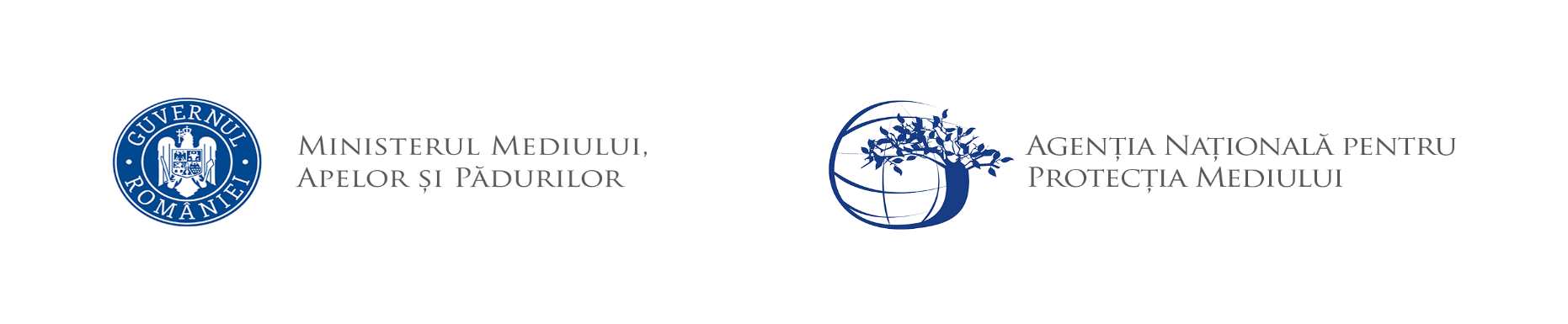  Nr. 14855/8740/08.04.2024 Proiect DECIZIA ETAPEI DE ÎNCADRARE08.04.2024Ca urmare a solicitării de emitere a acordului de mediu adresate de YZA MAR BLOKHIM S.R.L., înregistrată la Agenția pentru Protecția Mediului (APM) Dâmbovița cu nr. 14855 din 04.10.2023, în baza Legii nr. 292/2018 privind evaluarea impactului anumitor proiecte publice şi private asupra mediului şi a Ordonanţei de urgenţă a Guvernului nr. 57/2007 privind regimul ariilor naturale protejate, conservarea habitatelor naturale, a florei şi faunei sălbatice, aprobată cu modificări şi completări prin Legea nr. 49/2011, cu modificările şi completările ulterioare,Agenția pentru Protecția Mediului (APM) Dâmbovița decide, ca urmare a consultărilor desfăşurate în cadrul şedinţei Comisiei de analiză tehnică din data de 21.03.2024 că proiectul ,,Realizare lac de agrement  cu exploatare de agregate meinerale", propus a se realiza in comuna Uliești, sat Olteni, județul Dâmbovița se supune evaluării impactului asupra mediului, se supune evaluării adecvate și nu se supune impactului asupra corpurilor de apăJustificarea prezentei decizii:I. Motivele pe baza cărora s-a stabilit luarea deciziei etapei de încadrare in procedura de evaluare a impactului asupra mediului sunt următoarele:a) proiectul se încadrează în prevederile Legii nr. 292/2018 privind evaluarea impactului anumitor proiecte publice şi private asupra mediului, anexa nr. 2, pct. 2, lit. a;b) nu au fost formulate observaţii din partea publicului în urma mediatizării depunerii solicitării de emitere a acordului de mediu respectiv, a luării deciziei privind etapa de încadrare;1. Caracteristicile proiectuluiTerenul pe care se va realiza lacul de agrement este amplasat in terasa mal drept a râului Argeș la 0.0 m/237.0 m de malul drept, la 475.0 m Nord-Est de Autostrada A1 Pitești – București, la 1.0 km Nord-Est de zona locuită a satului Olteni, la 1.4 km Nord-Est de localitatea Stavropolia, la 2.8 km Sud-Est (aval) de barajul Zăvoiu Orbului, la Nord-Est de teren aparținand societății S.C. TRIER COM S.R.L.Terenul este delimitat la Sud-Vest de un dig de apărare ce aparține comunei Uliești, cu o lungime de 600.0 m, cote ce variază amonte/aval între 165.26 mdMN și 164.91 mdMN, coronament circulabil cu lățimea medie de 6.0 m, inălțimi cuprinse intre 1.5 m si 2.0 m.Coordonatele STEREO’70, MN75, ale terenului cu suprafata totala = 141052.0 mpCoordonatele STEREO’70, MN75, ale terenului exploatabil, bazin 1, S = 19029.6 mpCoordonatele STEREO’70, MN75, ale terenului exploatabil, bazin 2, S = 34453.7 mpAccesul in zonăAccesul in zonă se va face din Autostrada A1, pe un drum de exploatare in lungime de 3.34 km.Terenul in suprafață totală de 141052.0 mp are o formă poligonală, o lungime medie de 915.0 m, o lățime medie de 153.0 m și cote ale terenului ce variază intre 166.90 mdMN și 157.23 mdMN.Terenul aferent bazinului 1 din cadrul lacului de agrement, in suprafață de 19029.6 mp, are o formă poligonală, o lungime medie de 330.0 m, o lățime medie de 80.0 m și cote ale terenului ce variază intre 160.94 mdMN și 157.23 mdMN.Terenul aferent bazinului 2 din cadrul lacului de agrement, in suprafață de 34453.7 mp, are o formă poligonală, o lungime medie de 390.0 m, o lățime medie de 100.0 m și cote ale terenului ce variază între 162.55 mdMN si 158.28 mdMN.După finalizarea exploatării, zona excavata se va transforma in lac de agrement.	Materialul excavat va fi valorificat prin comercializare directă și prin sortare in stațiile de sortare aflate in apropierea perimetrului de exploatare.Pentru realizarea lacului de agrement, se vor executa următoarele lucrări: exploatare zăcământ deasupra acviferului freatic, exploatare sub acviferul freatic, realizare dig perimetral pentru scoaterea de sub inundabilitate al amplasamentului, geometrizare taluzuri, amenajarea dotărilor pentru agrement și amenajare teren. Pentru evaluarea potențialului de agregate minerale valorificabile inmagazinate in limitele perimetrului de exploatare proiectat societatea a executat cartarea suprafeței și investiții geologice.Lacul de agrement se va realiza cu exploatarea de agregate minerale pe suprafața exploatabilă de 53483.3 mp, pe o adâncime minimă de 10.03 m și pe o adâncime maximă de 15.35 m, la 10.0 m sub nivelul hidrostatic, la 50/240 m de malul drept al râului Argeș și la 38.0 m de baza digului perimetral de apărare dinspre râul Argeș. Lacul de agrement se va realiza la minim 50.0 m față de albia minoră a râului Argeș, conform precizarilor din Referatul de expertiză hidrogeologica nr. 997/18.09.2023 emis de INHGA.Lacul de agrement va fi compus din două bazine și se va executa pe o perioadă de circa 5 ani de la obținerea actelor de reglementare finale. Lucrările propuse in proiect se vor desfășura in două etape:etapa I – Exploatarea de nisipuri și pietrișurietapa a II-a – Amenajarea lacului de agrementEtapa I – Exploatarea de nisipuri și pietrișuriLucrări proiectateExploatarea perimetrului in vederea realizării lacului de agrement pe suprafața exploatabilă de 543483.3 mp, presupune lucrări de excavații pe o adâncime minimă de 10.03 m și pe o adâncime maximă de 15.35 m, la 10.0 m sub nivelul hidrostatic.După finalizarea exploatării, zona excavată se va transforma in zona de agrement.Elemente constructive ale viitoarei exploatări de agregate mineraleBilanț suprafețe- Suprafața totală concesionată: 141052.0 mp> pilieri = 63793.8 mp	* pilier 50 m mal drept Râul Argeș: 24709.1 mp	* pilier 50 m dig apărare: 33151.8 mp	* pilier 7.0 m terenuri vecine: 5932.9 mp> suprafața neexploatabilă: 23774.9 mp	* suprafață teren in albia Râului Argeș: 6781.7 mp	* suprafață dig existent: 11398.0 mp	* suprafață neexploatabilă lângă dig existent: 5595.2 mp> suprafață exploatabilă bazine lac agrement: 53483.3 mp	* suprafața exploatabilă bazin 1: 19029.6 mp	* suprafața exploatabilă bazin 2: 34453.7 mpRealizare dig perimetralPrin lucrările proiectate, a fost prevăzută realizarea unui dig perimetral pentru scoaterea de sub inundabillitate a terenului, propus a se realiza in zona pilierului de protecție, nefiind necesare lucrări suplimentare pentru scoaterea de sub inundabilitate, cu următoarele caracteristici:- Ldig = 1100.0 m- hdig = 092 m – 4.30 m- taluze: 1:1- coronament cu lățimea = 0.5 m – 2.0 m- ampriza dig = 7.0 m- cota coronament dig = 162.43 mdMN – 160.45 mdMN- suprafața ocupată de digul perimetral = 7700.0 mp- volum dig compactat 60% = 11660.0 mcTehnologia de exploatareLucrări de cercetare, deschidere și pregătireIn vederea inceperii exploatării agregatelor minerale, sunt necesare lucrări de pregătire a zonei care constau decopertarea parțială perimetrului și bornarea zonei exploatabile.Metoda de exploatareAvând in vedere: caracteristicile calitative ale substanței minerale utile inmagazinate in depozitele naturale și antropogene ce urmează să fie exploatate, condițiile geo-miniere de zăcământ și anume depozite heterogene constituite din nisip fin grosier, in amestec cu pietrișuri și bolovănișuri in alternanța cu pământuri nisipoase sau prăfoase, dotarea tehnico-materială și performanțele utilajelor, s-a impus o metodă de exploatare adecvată care se va face cu respectarea cotelor din piesele desenate, fără excavarea sub cota proiectata de 147.20 mdMN. Lățimea medie de excavare este de 80.0 m pentru bazinul B1 si de 100.0 m pentru bazinul B2. Tehnologia de exploatareTehnologia de exploatare se referă la metoda de exploatare optimă ce trebuie aplicată, precum și la lucrările premergatoare exploatării propriu-zise, respectiv la lucrările de deschidere și de pregătire. Lucrări de deschidere nu sunt necesare, accesul in perimetru fiind asigurat de un drum existent. Decopertarea se realizează cu buldozerul, stratul vegetal va fi depus in locuri special amenajate (in pilieri) și folosit la realizarea digului de apărare perimetral, la amenajarea zonei verde a lacului de agrement și la amenajarea drumurilor de acces.Exploatarea agregatelor minerale se va face in perimetrul deținut,  interzicându-se lucrări de excavații in zona pilierilor.Pentru inceperea exploatării sunt necesare lucrări de pregătire ce constau in decopertare, executată eșalonat cu ajutorul buldozerului și a incărcătorului frontal. Materialul decopertat se va transporta in zona pilierului de protecție perimetral. Exploatarea perimetrului  se va face in fâșii longitudinale având lungimea de 50-100 m și lățimea de 10,0 m paralele cu latura perimetrului dinspre sud spre nord, cu taluzarea permanentă a malului cu respectarea adâncimii de excavare; - lucrările de excavare se vor face cu respectarea pilierilor de siguranță;- materialul excavat va fi valorificat prin comercializare directă și prin sortare in stațiile de sortare aflate in apropierea perimetrului de exploatare.Exploatarea se va face până la cota 147.20 mdMN sub un taluz cu 1:2.Modul de urmărire a extracțieiIn toate fazele de exploatare se va ține seama de precizările metodologice cuprinse in documentația de față și in permisul de exploatare eliberat de ANRM.Exploatarea va fi urmărită de personal de specialitate, care pe parcursul excavației va dirija personalul de lucru, ținându-se cont de următoarele:- marcarea fâșiilor de exploatare;- exploatarea cât mai completă a substanței minerale utile;- evidențierea in scripte și grafice a volumelor extrase;- menținerea in stare de folosire a căilor de acces, etc.Transport tehnologicMaterialul excavat va fi valorificat prin comercializare directă și prin sortare in stațiile de sortare aflate in apropierea perimetrului de exploatare.Dotarea tehnicaBeneficiarul are in dotare următoarele utilaje de bază: un excavator hidraulic de 1.2 mc, care va  excava materialul deasupra nivelul hidrostatic, un incărcător frontal tip Wolla cu cupa de 3.0 mc utilizat pentru incarcarea materialului excavat, draglina pentru exploatarea sub nivelul hidrostatic, in mijloacele de transport, un buldozer pentru decopertare și pentru haldarea materialului steril, alte utilaje care vor fi inchiriate pe perioada de exploatare.Etapa a II-a – Amenajarea lacului de agrementLacul care va rezulta in urma exploatării de balast, va fi compus din două bazine (bazin 1 și bazin 2), va fi folosit pentru agrement și va avea următoarele caracteristici:- dig perimetral, pe laturile Nord si Sud-Est, in interiorul pilierilor de siguranță față de terenurile invecinate și la 7.0 m/240.0 m față de malul drept al râului Argeș, pe lungimea de 1100.0 m și la 38.0 m de zonele exploatabile, la cota N1% in regim anenajat + 0.25 m, cu coronamentul la cote cuprinse intre 162.43 mdMN si 160.45 mdMN, baza dig cu lățimea de 7.0 m, coronament cu lățimea de 0.5 m – 2.0 m, inălțime intre 0.92 m și 4.30 m (2.65 m înălțime medie), taluze 1:1Stratul vegetal de pe maluri și taluzuri se va face  prin inierbare, protejând malul lacului impotriva factorilor de eroziune (apa, vânt). Intre acești factori, cu pondere in determinarea duratei terasamentului, acționează vântul, in special pe taluzul dinspre apă, unde provoacă valuri de amplitudine mai mare sau mai mică.Pentru protejarea malurilor s-a prevăzut perdea de protecție din stuf.a) Descrierea  generală a amenajărilor de agrement și sport propuseLa finalul activității de exploatare de agregate, care se desfășoară in mai multe etape, cu scoaterea terenului din circuitul agricol și pe baza permiselor de exploatare obținute succesiv de la ANRM, de către executant, după realizarea - taluzarea, terasarea malurilor lacurilor de agrement ce inconjoară perimetral luciurile de apă rezultate, vor fi proiectate și amenajate, pa baza unor autorizații distincte față de cele de exploatare agregate minerale, mai multe tipuri de lucrări/construcții și anexe specifice de agrement, sport și recreere.b) Constructii si amenajari propuse pe malurile bazinelor1. Se va amenaja un traseu de biciclete ce va inconjura terenul si cuvetele lacurilor, zone de plaje inierbate si cu zone de nisip, zone amenajate de picnic cu mobilier urban specific – mese și bănci din lemn, umbrare, etc. 2. Vor fi amenajate zone specifice diverselor sporturi practicate in aer liber ca skate, fitness – dotate cu aparate specifice montate direct pe iarbă, sau pe dale simple din beton placate cu piatră naturală. 3. Zonele dedicate sportului in aer liber, cum ar fi terenuri de tenis și fotbal, vor avea ca suport un pat de gazon natural, pentru a pastra ambiența naturală a intregului ansamblu, in timp ce locul de joacă pentru copii va fi amenajat exclusiv cu echipamente din materiale naturale – lemn, sfori, nisip – specifice pe categorii de vârstă, amplasate pe iarbă. Intrega zonă va fi dotată cu mobilier urban specific – bănci de relaxare și mese, leagane din lemn, pubele de gunoi ecologice.	c) Descrierea construcțiilor propusePe terenul amenajării, după finalizarea exploatării și conturarea lacului de agrement, se preconizează realizarea unor construcții specifice pentru agrement, turism, terase restaurant și depozite comerciale cu servicii profesionale dedicate acestor funcțiuni. Construcțiile și anexele gospodărești vor fi realizate din structuri ușoare și vor avea ca funcțiune servicii, comerț și depozitare. Acestea vor fi dezvoltate in sistem pavilionar pentru agrement – foișoare și anexe și o construcție principală cu funcție administrativă și comercială. Totodată in zona de foișoare va fi realizată o construcție ușoară de tip ponton.Construcțiile din imediata apropiere a lacului de agrement, respectiv platforme tip terasă, foișoare și pontonul pentru pescuitul sportiv și pentru agrement vor fi realizate din structuri ușoare (lemn, răchită, stuf, papură), care să se armonizeze cu destinația și specificul zonei, respectiv: umbrare, construcții tip parter cu terasa acoperită, căsuțe camping, construcții tip parter, platforme pentru amenajare locuri de parcare, alei și accese, imprejmuire propusă din plasa bordurată tip panou, montată pe stâlpi metalici cu fundație izolată pentru fiecare stâlp. Pentru accesul auto sunt prevăzute 4 porți duble cu o lățime de 5.00 m, din panouri de plasă bordurată, montată intr-un cadru metalic. Gardul va fi dublat la partea interioară a proprietății de un aliniament verde de arbuști inalți cu creștere rapidă.Accesul până la locul de amplasare a terenului, precum și accesele ocolitoare lacului de agrement necesare pentru intreținere se vor asigura pe drumurile de exploatare existente, care vor fi amenajate corespunzător pe măsura realizării construcțiilor și dezvoltării zonei, mai intâi prin balastare și compactare și in final, dacă va fi strict necesar, prin betonare și/sau asfaltare la momentul punerii in funcțiune a intregului ansamblu.d) Valorificarea luciului de apăPentru valorificarea luciului de apă vor fi organizate servicii specifice pentru organizarea și desfășurarea activităților sportive de tipul schi nautic, surffing, plimbări cu barca, scufundări, competiții sportive  și antrenament pentru caiac-canoe, activități pentru care amenajările și construcțiile propuse pe malul lacului vor fi dotate, aprovizionate și asigurate cu personal tehnico-administrativ de specialitate.Măsuri de eliminare a accesului faunei piscicole non-native in resursele de apă Nu este cazul.Alimentarea cu apă a bazinelor din cadrul lacului de agrementAlimentarea cu apă a lacului de agrement se va face natural din infiltrații, respectiv acviferul freatic. Vcerință = 360307.0 mcDin analiza calculelor efectuate rezultă că primenirea lacului (celor doua bazine) se face de 4.32 ori/an.b) cumularea cu alte proiecte -  nu este cazul. c) utilizarea resurselor naturale: se vor utiliza resurse naturale în cantităţi limitate, iar materialele necesare realizării proiectului vor fi preluate de la societăţi autorizate; d) producţia de deşeuri: deşeurile generate în perioada de execuţie cât şi în perioada de funcţionare vor fi stocate selectiv şi predate către societăţi autorizate din punct de vedere al mediului pentru activităţi de colectare/valorificare/eliminare; e) emisiile poluante, inclusiv zgomotul şi alte surse de disconfort: în perioada de execuţie, zgomotul va fi generat de utilajele și mijloacele de transport; lucrările şi măsurile prevăzute în proiect nu vor afecta semnificativ factorii de mediu (aer, apă, sol, aşezări umane); f) riscul de accident, ţinându-se seama în special de substanţele şi de tehnologiile utilizate: nu este cazul;II. Motivele pe baza cărora s-a stabilit nu se supune evaluării adecvate sunt următoarele :proiectul propus intră sub incidenţa art. 28 din Ordonanţa de Urgenţă a Guvernului nr. 57/2007 privind regimul ariilor naturale protejate, conservarea habitatelor naturale, a florei şi faunei sălbatice, aprobată cu modificari și completari prin Legea nr. 49/2011, cu modificările şi completările ulterioare, fiind amplasat  in interiorul ariilor naturale protejate ROSAC 0106 Lunca Mijlocie a Argeșului ( ROSCI0106 Lunca Mijlocie a Argeșului) și ROSPA 0161 Lunca Mijlocie a Argeșului;proiectul propus este susceptibil să producă un impact negativ semnificativ;III. Motivele pe baza cărora s-a stabilit neefectuarea evaluării impactului asupra corpurilor de apă:  Decizia Administrației Naționale Apele Române – Administrația Bazinală de Apă Argeș Vedea, inregistrată la  APM Dâmbovița  nr. 1124 din 26.01.2024 –  este necesara elaborarea SEICA, având in vedere adâncimea de exploatare de 10 m- 15,35 m ( 10 m sub Nh), prezența ariei naturale protejate ROSCI 0106 și situarea in vecinătatea altui lac de agrement și a corpului de apă de suprafață delimitat in Planul de management actualizat 2022-2027,Argeș: sector aval AC Zăvoiul Orbului – AV AC. Frontală Ogrezeni, cod RORW 10-1_B4A2. Localizarea proiectelor2.1. utilizarea existentă a terenului: Investiţia este propusă spre realizare în comuna Uliești, sat Olteni, județul Dâmbovița. 2.2. relativa abundenţă a resurselor naturale din zonă, calitatea şi capacitatea regenerativă a acestora:  nu este cazul;2.3. capacitatea de absorbţie a mediului, cu atenţie deosebită pentru:zonele umede : nu este cazul;zonele costiere : nu este cazul;     c)  zonele montane şi cele împădurite: nu este cazul;     d)  parcurile şi rezervaţiile naturale: nu este cazul;     e)  ariile clasificate sau zonele protejate prin legislaţia în vigoare, cum sunt:  proiectul  nu este amplasat  in vecinătatea ariilor naturale;     f)  zonele de protecţie specială, mai ales cele desemnate prin Ordonanţa de urgenţă a Guvernului nr. 57/2007 privind regimul ariilor naturale protejate, conservarea habitatelor naturale, a florei şi faunei sălbatice, cu modificările şi completările ulterioare, zonele prevăzute prin Legea nr. 5/2000 privind aprobarea Planului de amenajare a teritoriului naţional – Secţiunea a III – a – zone protejate, zonele de protecţie instituite conform prevederilor Legii apelor nr. 107/1996, cu modificările şi completările ulterioare, şi Hotărârea Guvernului nr. 930/2005 pentru aprobarea Normelor speciale privind caracterul şi mărimea zonelor de protecţie sanitară şi hidrogeologică: proiectul nu este inclus în zone de protecţie specială desemnate;      g) ariile în care standardele de calitate a mediului stabilite de legislaţie au fost deja depăşite: nu au fost înregistrate astfel de situaţii;       h) ariile dens populate: nu e cazul       i) peisajele cu semnificaţie istorică, culturală şi arheologică: nu este cazul; 3. Caracteristicile impactului potenţial:         a) extinderea impactului: aria geografică şi numărul persoanelor afectate :  nu este cazul;      b) natura transfrontieră a impactului:  nu este cazul      c) mărimea şi complexitatea impactului: posibil impact semnificativ datorită naturii proiectului şi amplasamentului acestuia atât pe perioada execuţiei proiectului cât şi ulterior în perioada de funcţionare;       d) probabilitatea impactului: posibil impact semnificativ ;      e) durata, frecvenţa şi reversibilitatea impactului: posibil impact semnificativ datorită naturii proiectului şi amplasamentului acestuia; 
         Proiectul propus necesită parcurgerea celorlalte etape ale procedurilor de evaluare a impactului asupra mediului.Orice persoană care face parte din publicul interesat şi care se consideră vătămată într-un drept al său ori într-un interes legitim se poate adresa instanţei de contencios administrativ competente pentru a ataca, din punct de vedere procedural sau substanţial, actele, deciziile ori omisiunile autorităţii publice competente care fac obiectul participării publicului, inclusiv aprobarea de dezvoltare, potrivit prevederilor Legii contenciosului administrativ nr. 554/2004, cu modificările şi completările ulterioare.Se poate adresa instanţei de contencios administrativ competente şi orice organizaţie neguvernamentală care îndeplineşte condiţiile prevăzute la art. 2 din Legea nr. 292/2018 privind evaluarea impactului anumitor proiecte publice şi private asupra mediului, considerându-se că acestea sunt vătămate într-un drept al lor sau într-un interes legitim.Actele sau omisiunile autorităţii publice competente care fac obiectul participării publicului se atacă în instanţă odată cu decizia etapei de încadrare, cu acordul de mediu ori, după caz, cu decizia de respingere a solicitării de emitere a acordului de mediu, respectiv cu aprobarea de dezvoltare sau, după caz, cu decizia de respingere a solicitării aprobării de dezvoltare.Înainte de a se adresa instanţei de contencios administrativ competente, persoanele prevăzute la art. 21 din Legea nr. 292/2018 privind evaluarea impactului anumitor proiecte publice şi private asupra mediului au obligaţia să solicite autorităţii publice emitente a deciziei prevăzute la art. 21 alin. (3) sau autorităţii ierarhic superioare revocarea, în tot sau în parte, a respectivei decizii.   Solicitarea trebuie înregistrată în termen de 30 de zile de la data aducerii la cunoştinţa publicului a deciziei. Autoritatea publică emitentă are obligaţia de a răspunde la plângerea prealabilă prevăzută la art. 22 alin. (1) în termen de 30 de zile de la data înregistrării acesteia la acea autoritate.Procedura de soluţionare a plângerii prealabile prevăzută la art. 22 alin. (1) este gratuită şi trebuie să fie echitabilă, rapidă şi corectă.Prezenta decizie poate fi contestată în conformitate cu prevederile Legii nr. 292/2018 privind evaluarea impactului anumitor proiecte publice şi private asupra mediului şi ale Legii nr. 554/2004, cu modificările şi completările ulterioare.DIRECTOR EXECUTIV,Maria Morcoașe                                                PctX(N)Y(E)PctX(N)Y(E)PctX(N)Y(E)1349187.78532288.5721348992.95532857.9741348807.29532970.292349189.74532293.0222348997.98532865.1542348790.33532910.163349194.07532298.8123348976.42532877.5643348785.94532894.604349192.24532416.6124348968.58532895.5344348798.06532817.705349129.55532426.5925348971.85532922.3145348806.33532795.446349097.38532471.4726348981.65532950.7346348810.00532785.597349075.15532523.3427348987.20532988.2947348867.69532699.488349091.51532626.4228348984.59533007.5648348845.00532680.759349108.77532645.4829348977.73533033.6949348887.22532596.3810349096.32532652.6530348962.62533080.3250348919.90532569.8711349084.48532674.0731348957.01533088.3651348945.86532539.3112349076.90532679.6832348927.11533115.7352348950.28532523.3513349057.30532689.6333348913.53533137.5953348963.77532499.1614349036.48532706.1434348900.16533158.8354348975.71532466.3315349020.25532716.7135348895.52533162.8055348988.82532407.8416349006.15532738.0836348878.90533175.3056348994.27532399.8517349002.69532745.1837348871.27533173.2657349037.57532343.5818348982.16532792.5738348838.39533134.0858349063.56532328.9719348979.15532824.4539348806.45533021.0159349124.85532309.8520348985.29532845.2140348814.06532994.2960349156.47532289.21PctX(N)Y(E)PctX(N)Y(E)PctX(N)Y(E)A1348911.25532760.37A10348962.41532958.64A18348909.44533103.15A2348908.62532768.92A11348977.37532969.63A19348857.96532906.74A3348894.56532823.23A12348980.13532988.33A20348855.09532884.51A4348892.08532840.13A13348977.71533006.17A21348855.30532869.09A5348892.08532857.18A14348971.01533031.66A22348858.99532849.01A6348895.63532875.04A15348956.29533077.14A23348863.09532833.93A7348902.74532890.81A16348951.69533083.74A24348871.43532809.25A8348914.38532909.14`A17348933.03533100.82A25348876.63532800.00A9348947.29532944.58PctX(N)Y(E)PctX(N)Y(E)PctX(N)Y(E)B1349183.25532295.66B10348966.24532675.78B19348971.81532497.54B2349187.04532301.10B11348947.02532698.58B20348982.45532468.29B3349185.33532410.62B12348964.09532660.62B21348995.34532410.70B4349125.56532420.14B13348971.98532645.68B22349042.23532348.99B5349091.24532468.02B14348980.66532633.57B23349066.35532335.44B6349067.92532522.44B15349000.00532613.75B24349127.85532316.26B7349080.58532602.22B16349022.70532580.24B25349158.61532296.16B8349033.23532632.31B17349032.59532562.84B9348980.88532663.44B18349039.97532548.90Supr.amenaj.Supr. zona verdeSupr.bazSupr.luciu apaVol.apaHmax.NhsCota fund bazinHapaTaluzmpmpmpmpmcmmdMNmdMNmBaz.1134270.3(-)teren in albie80787.019029.615630.5135533.313.74157.20147.2010.01:2Baz.2134270.3(-)teren in albie80787.034453.732764.5224773.715.35157.20147.2010.01:2Total134270.3(-)teren in albie80787.053483.348395.0360307.0157.20147.2010.01:2  Șef Serviciu A.A.A.,   Florian Stăncescu                                                 Intocmit,consilier A.A.A                                                    Amalia Didă      Șef Serviciu C.F.M.,  Laura Gabriela Briceag                                             Intocmit, consilier C.F.M.                                          Raluca Panțuru